КОНДЕНСАТОРЫ КЕРАМИЧЕСКИЕ ПОДСТРОЕЧНЫЕКТ4-27ТЕХНИЧЕСКИЕ ХАРАКТЕРИСТИКИ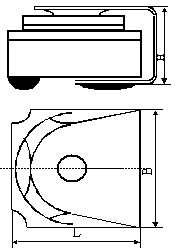 Применение:Для интегральных схем, работающих в цепях постоянного и переменного токов /в том числе и в диапазоне СВЧ/ и в импульсных режимах. Для аппаратуры широкого применения.Основная область применения:Для поверхностного монтажа в аппаратуру.Применение:Для интегральных схем, работающих в цепях постоянного и переменного токов /в том числе и в диапазоне СВЧ/ и в импульсных режимах. Для аппаратуры широкого применения.Основная область применения:Для поверхностного монтажа в аппаратуру.